Муниципальное бюджетное образовательное учреждение дополнительного образования «Центр детского творчества» Центрального района города КемеровоАдрес: 650066, пр. Октябрьский, 8Телефон  52-16-12Электронная почта   cdtcr@mail.ruПУБЛИЧНЫЙ ОТЧЕТо  работе педагогического коллективав 2015 – 2016 учебном году Общая характеристика муниципального бюджетного образовательного учреждения дополнительного образования «Центр детского творчества» Центрального района города Кемерово 1.1. Полное наименование  ОУ  в соответствии с уставом и свидетельством о внесении записи в Единый  государственный  реестр  юридических  лиц:Муниципальное бюджетное образовательное учреждение дополнительного образования «Центр детского творчества» Центрального района города Кемерово, МБОУДО «ЦДТ» Центрального района.Юридический адрес: . Кемерово, пр. Октябрьский, 8;Телефон: (8 – 384 – 2) 52 – 16 – 12;Факс: (8 – 384 – 2) 52 – 16 – 12;E-mail:  сdtcr@mail.ru Сайт учреждения www.Kemcdt.ruГод основания: 1968 год.Учредитель: муниципальное образование города Кемерово. Функции и полномочия учредителя осуществляются администрацией города Кемерово  в лице комитета по управлению муниципальным имуществом города Кемерово, управления образования администрации города Кемерово.Регистрационное свидетельство Устава: решением КУМИ г. Кемерово № 1394 от 15.05.2014 г.Действующая лицензия: Лицензия на право ведения образовательной деятельности: от 26 июня 2014 года, серия 42Л01 № 0001524 регистрационный № 14516, выдана  Государственной службой по надзору и контролю в сфере образования Кемеровской области. Лицензия выдана бессрочно.Государственный статус: тип - учреждение дополнительного образования детей, вид - Центр детского творчества.1.2.Формальная характеристика УДО           Муниципальное бюджетное образовательное учреждение дополнительного образования «Центр детского творчества» Центрального района города Кемерово является многопрофильным учреждением дополнительного образования детей. Деятельность учреждения регламентируется в соответствии с нормативными актами: Законом РФ «Об образовании в Российской Федерации» от 29.12.2012 № 273-ФЗ; приказом Минобрнауки России от 29.08.2013 г. № 1008 «Об утверждении Порядка организации и осуществления образовательной деятельности по дополнительным общеобразовательным программам»; постановлением  №41 «Об утверждении СанПиН 2.4.4. 3172 - 14 «Санитарно-эпидемиологические требования к устройству, содержанию и организации режима работы образовательных организаций дополнительного образования детей» от 04.07.2014 г.; Распоряжением Правительства РФ №1726-р «Об утверждении Концепции развития дополнительного образования детей» от 04.09.2014 г.; Федеральным законом от 12.01.1996 № 7-ФЗ «О некоммерческих организациях»,  иным законодательством Российской  Федерации и субъекта Российской Федерации; нормативными  правовыми  актами органа местного самоуправления города Кемерово, приказами и  распоряжениями  управления образования администрации города Кемерово, локальными актами Центра: Уставом  ЦДТ (последняя редакция была утверждена 15.05.2014г. № 1394), программой развития Центра детского творчества Центрального района на 2012 – 2017 годы, образовательной программой Центра детского творчества Центрального района на 2012 – 2017 годы.      В 2015 – 2016 учебном году Центр детского творчества  имел необходимое кадровое, методическое, материально-техническое обеспечение и осуществлял образовательную деятельность по 6 направленностям:технической;художественной;физкультурно-спортивной;социально-педагогической;туристско-краеведческой;естественнонаучной.	Механизм набора и комплектования учебных групп Центра детского творчества определяется Правилами приема учащихся в МБОУДО «ЦДТ» Центрального района и Правилами внутреннего распорядка учащихся МБОУДО «ЦДТ» Центрального района. Комплектование осуществляется по заявлению родителей (законных представителей) из детей от 4  до 18   лет при отсутствии противопоказаний по состоянию здоровья. В ЦДТ обучаются дети, проживающие в Центральном районе и городе Кемерово. Среди обучающихся есть студенты ВУЗов и СУЗов, не достигшие 18 лет.  Дети, приходящие в Центр могут выбрать от одного до двух творческих объединений в любое время учебного года.1.3. Характеристика ближайшего окружения ЦДТ Центрального районаМБОУДО «Центр детского творчества» расположен в Центральном районе ближе к центру города с его административными, культурными учреждениями. Для удобства образовательное пространство Центрального района было разбито по образовательным округам. Округ № 2, в который входит Центр, включает несколько общеобразовательных школ: № 5, 31, 80, 26, 69 гимназию № 41, а так же другие учреждения дополнительного образования и культурно-просветительные учреждения: МБОУ «ЦДО им. В. Волошиной», Областной детский экскурсионно-туристский центр, ГАОУ ДОД КО «ОЦДЮТТ и БДД», 23 спортивных клуба по месту жительства,  Музыкальный театр Кузбасса им. В. Боброва, Драматический театр Кузбасса им. Луначарского, Дворец молодежи, кинотеатры  «Космос», «Юбилейный», парки культуры и отдыха: Победы им. Г.К. Жукова, Комсомольский им. В. Волошиной, «Парк чудес». Центр детского творчества находится на проспекте Октябрьском - одной из самых больших магистралей г. Кемерово, который  в основном окружают дома, построенные в 60-е годы,  в которых расположены магазины, учреждения бытового обслуживания. Рядом со зданием Центра расположено Городское Управление государственной инспекции безопасности дорожного движения, салон «Ростелеком», Пионерский бульвар. 1.4. Характеристика состава обучающихся        В 2015 – 2016 учебном году в МБОУДО «ЦДТ» Центрального района обучались 2933 учащихся с 4 до 18 лет в 230 учебных группах. 1651 учащийся в  учебных группах обучались на базе основного здания по адресу: проспект Октябрьский, 8.  На базе 9 школ Центрального района, обучалось 1282 ребенка, что составляет 43,7 % от всего числа учащихся Центра.          Учащиеся ЦДТ посещали творческие объединения по 6 направленностям: Общее число учащихся по возрастным уровням:Количество учащихся по годам обучения: 1 год обучения: 1476 человек,2 год обучения: 930 человек,3 год обучения: 319 человек,4 года обучения и более: 208 человек.Число мальчиков – 1072 человека.Число девочек – 1500 человек.       Средняя наполняемость 1 учебной группы от 10 до 15 человек. Число учащихся в основном здании по адресу: пр. Октябрьский, 8: утром с 9.00 до 12.00 около 60 человек, с 12.00 до 17.00 – 140 человек, с 17.00 до 20.00 – 100 человек. В среднем за один день в Центре обучаются от 150 до 300 человек (в зависимости от расписания). МБОУДО «ЦДТ» Центрального района работает 7 дней в неделю с 8.00 до 20.00; в 2 смены: 1 смена с 9.00 до 13.00; 2 смена с 14.00 до 20.00 часов.Выпускниками творческих объединений Центра детского творчества становятся учащиеся разного возраста. Число выпускников зависит от сроков реализации дополнительных общеразвивающих программ и числа учащихся сохранивших мотивацию на продолжение обучения в творческих объединениях. В сравнительной таблице показана динамика движения выпускников в зависимости от возраста и направленности: Одной из лучших традиций нашего учреждения, способствующих высокому качеству образования, мы считаем преемственность. 	Анализ движения выпускников за три года показал: выпускники – дошкольники  поступают в творческие объединения ЦДТ другого профиля. Из 60 выпускников ШРР «Гармония» в ЦДТ остается  18-21 ребенок. Из 10 выпускников вокально-хореографической студии «Бусинки» (дошкольники) 2-4 поступают в театр детской эстрадной песни «Эксперимент», а 4-6 человек в другие творческие объединения ЦДТ.        Выпускники творческих объединений определенного профиля поступают в другие творческие объединения ЦДТ. Из 141 выпускника младшего школьного состава и среднего звена в творческие объединения художественной направленности приходят 40-43 ребенка.        В нашем педагогическом коллективе работают выпускники Центра детского творчества: Плечева Н.В., Сенников А.А., Аджалилова Л.Р., Дриждь Д.П.2. Цели и результаты развития ЦДТ Центрального района2.1.      Миссия и основные задачи           Педагогический коллектив учреждения работает над проблемой: оптимизация образовательной деятельности. Цель Центра отражает государственный  и социальный заказ на дополнительное образование детей:  создание необходимых условий для развития образовательной системы Центра детского творчества, содействующей удовлетворению потребности в познании и творчестве, реализации дополнительных общеразвивающих программ и услуг в интересах личности, общества, государства.В соответствии с целью перед коллективом стоит необходимость в решении ряда задач:Создавать воспитательно-образовательное пространство, способствующее гармоничному развитию творческой личности,  укреплению здоровья, профессиональному самоопределению, развитию и совершенствованию творческого потенциала учащихся.Сохранить и развивать систему культурных мероприятий, обеспечивающих содержательный досуг учащихся Центра детского творчества и образовательных учреждений Центрального района.Способствовать формированию общей культуры обучающихся через создание системы комплексного взаимодействия Центра детского творчества с образовательными организациями района и города.Содействовать адаптации детей к жизни в обществе через реализацию дополнительных общеразвивающих программ Центра детского творчества.Решение задач проходит  с учетом ценностных ориентаций воспитания и образования, воспроизводимых в процессе педагогической деятельности: свободе выбора, персонифицированному развитию творческой личности, добру, красоте, милосердию. Миссия Центра детского творчества состоит в том, чтобы создавать наиболее благоприятные условия для удовлетворения потребностей в дополнительном образовании и общении у всех детей: одаренных; детей оказавшихся в трудной жизненной ситуации; детей с ограниченными возможностями здоровья, обычных – с учетом их склонностей и способностей.         Как учреждение дополнительного образования детей Центр детского творчества осуществляет функции:образовательная (удовлетворение потребности ребенка в дополнительном образовании);креативная (формирование и развитие в детях творческих способностей);социализацирующая (создание благоприятных условий для усвоения и активного воспроизводства в будущем социального опыта  общения и деятельности, полученных ребенком в Центре);культурно-досуговая (проведение праздников, конкурсных программ, концертов, акций по профилактике наркомании и вредных привычек и т.д. для детей и взрослого  населения Центрального района и города в свободное от работы и учебы время).Принципы организации образовательной деятельности         Процесс гуманизации образования  и компетентностный подход  в Центре детского творчества являются основополагающими, поэтому образовательная деятельность осуществляем на принципах: развития (развитие детей, педагогов, образовательной среды, учреждения);подготовки ребенка к решению задач на определенном этапе жизни (продолжение обучения или выбор    профессионального пути);гуманизации (в центре образовательной деятельности находится ребенок – субъект обучения);демократизма (каждый учащийся имеет возможность самоопределения и самореализации);жизнесообразности (реакция Центра на актуальные потребности сегодняшнего и завтрашнего дня);природосообразности (учет психического и физического здоровья детей);социосообразности (построение взаимодействия с ребенком с учетом его социальных возможностей);культуросообразности (отбор содержания обучения и воспитания на уже накопленный человеческий опыт);дифференциации содержания  (ориентация на детей с разным жизненным опытом и возможностями);непрерывности самообразования педагогов.Взаимодействие педагога с ребенком в Центре носит системный характер за счет непрерывного диагностирования динамики развития ребенка, что позволяет более качественно обучать его, успешнее внедрять личностно-ориентированные образовательные технологии. Через трансформацию  детям ценностей воспитания и образования, педагоги помогают детям, обрести смысл и свое предназначение, осознать необходимость самостоятельного выбора стиля и образа жизни, направляют в нужное русло, оберегают вместе с родителями от нежелательных последствий и ошибок в жизни. Основные направления инновационной деятельности Все инновационные направления имеют руководителей, паспорта, с описанием сроков реализации и основных направлений деятельности.3. Содержание и технологии образовательной деятельности3.1. Описание содержания и технологий образовательной деятельности Содержательно-смысловая наполненность, специфика деятельности Центра детского творчества отражается в дополнительных общеразвивающих программах педагогов. Каждая программа отражает педагогическую технологию обучения детей, реалистична и контролируема.  Это выражается в определении образа выпускника творческого объединения, набора компетентностей, которые получает обучающийся на каждом этапе обучения по дополнительной общеразвивающей программе, которые определяются через мониторинговые исследования каждого педагога. В настоящее время в Центре используются образовательные технологии, обеспечивающие личностное развитие ребенка, компетентностный подход в обучении за счет увеличения доли самостоятельной поисковой и практической деятельности в учебном процессе, снижения нагрузки на обучающихся, более эффективного использования учебного времени. Использование новых технологий для нас является ключевым условием повышения качества образования.       На уровне дошкольного образования используем: - развивающее обучение;- личностно-ориентированное обучение;- проблемное обучение;- обучение в сотрудничестве (командная, групповая работа);- игровые технологии;- здоровьесберегающие технологии.На уровне начального образования (для младших школьников):- развивающее обучение;- проблемное обучение;- обучение в сотрудничестве (командная, групповая работа);- личностно-ориентированное обучение;- обучение в сотрудничестве (командная, групповая работа);- информационные технологии;- игровые технологии;- здоровьесберегающие технологии.На уровне среднего общего образования (подростков):- технологию решения изобретательских задач (ТРИЗ);- исследовательские методы в обучении;- игровые технологии;- проектные методы в обучении;- технологию использования в обучении игровых методов: ролевых, деловых.- обучение в сотрудничестве (командная, групповая работа);- информационно – коммуникационные технологии;- личностно-ориентированное обучение;- здоровьесберегающие технологии.На уровне общего (полного) среднего образования (старшеклассников):- проблемное обучение;- исследовательские методы в обучении;- проектные методы в обучении;- технологию «дебаты»;- технологию использования в обучении игровых методов: ролевых, деловых;- обучение в сотрудничестве (командная, групповая работа);- информационно – коммуникационные технологии;- систему инновационной оценки «портфолио»;- личностно-ориентированное обучение;- здоровьесберегающие технологии.Каждый педагог строит свою обучающую деятельность в соответствии с требованиями и особенностями профиля творческого объединения, но для каждого из них является важной технология реализации дополнительной общеразвивающей программы. В ее основу заложено определить основные знания, ключевые компетентности, которыми должны обладать обучающиеся, чтобы подготовиться к самостоятельной жизни и дальнейшему продолжению образования. Для этого каждый педагог дополнительного образования Центра совершенствует свою программу, нарабатывает методическое обеспечение к ней.        В Центре детского творчества 67 педагогов владеют навыками работы на персональном компьютере, что составляет 99 % от общего числа работников ЦДТ и 99 % от числа педагогов дополнительного образования. В своей работе применяют цифровую технику и компьютер практически все педагоги.          3.2. Характеристика дополнительных общеразвивающих программ        Общая структура учебного плана отражала  разные стороны предметной деятельности детей с 4 до 18 лет по 49 профилям, учитывала основные положения Устава Центра детского творчества. Общее число часов учебной нагрузки педагогов дополнительного образования 1163. В учебный план 2015 – 2016 учебного года были включены 58 дополнительных общеразвивающих программ. Количество реализуемых программ по направленностям:Программы соответствуют требованиям Министерства образования РФ и департамента молодежной политики РФ (письмо № 06-1844 от 11.12.2006),  содержат пояснительную записку с обоснованием актуальности программы, формулировкой ее цели и    задач, учебно-тематические планы и содержание разделов и тем по годам обучения,       перечень знаний, умений и навыков, которыми должен овладеть учащийся после каждого года обучения, образ выпускника объединения, списки литературы для педагога и учащихся, описания методического обеспечения программы. Все программы рассмотрены и рекомендованы к работе методическими объединениями по направлениям деятельности, имеют внутренние и внешние рецензии, утверждены педагогическим советом.  Индивидуальные часы реализовывались согласно программам и локальным актам ЦДТ (59 часов – 5%).  Общее число индивидуальных часов обеспечивало индивидуальное обучение 52 учащимся, что составляет 1,8 % от общего числа учащихся ЦДТ.3.3.Описание значимых для потребителей образовательных услуг условий образовательной деятельностиКомплексная программа развития Центра детского творчества строится на основе реализации личностно - ориентированной гуманистической педагогики, внедрения принципов, методов и эффективных технологий здоровьесберегающего образования и воспитания, а также развития культуры здорового образа жизни самих педагогов, включает организацию специального здоровьесберегающего сопровождения. В деятельности конкретного педагога это воплощается в использовании  на занятиях здоровьесберегающих технологий на основе индивидуального подхода к каждому ребенку.С 2003 года внедряется программа «Азбука здоровья». Цель программы – формирование и сохранение  здоровья учащихся и педагогов в Центре детского творчества, создание здорового психолого – педагогического пространства через:организацию психоло – педагогического сопровождения (как системы социально – психологических условий для максимально успешного обучения и личностного развития каждого учащегося);создание и поддержание здорового психологического климата на занятиях и вне их; сохранение психоэмоционального и личностного здоровья педагогов.Учащиеся, педагоги и родители получают знания по валеологии, приобщаются к здоровому образу жизни. Организована психопрофилактическая работа с родителями. Кроме этого, при организации образовательной деятельности по здоровьесберегающим технологиям практикуется проведение  концертных, развлекательных программ и профилактических мероприятий с привлечением учащихся школ Центрального района. Учащиеся творческих объединений «Юные инспекторы движения», «Армия жизни»,  театрально-игровых студий «Авангард», «Сюрприз», волонтеры Центра проводили игровые программы, диспуты, дискуссии, круглые столы, ролевые игры, посвященные тематике о недопустимости табакокурения, употребления ПАВ, других вредных привычек человека. В течение года для школьников работал педагог-психолог, реализовывался психолого-педагогический практикум для детей, оказавшихся в трудной жизненной ситуации. Всего было проведено более 25 индивидуальных консультаций для родителей, педагогов, социальных педагогов Центрального района, учащихся.  Обеспечение безопасности образовательной деятельности      Для обеспечения безопасной образовательной деятельности, сохранения здоровья учащихся и педагогов в ЦДТ Центрального района проводится постоянная работа:- Каждый участник образовательной деятельности получает информацию, инструктируется о безопасном поведении при угрозе пожара, стихийного бедствия, террористического акта, обнаружении незнакомого предмета. Для этого вывешены информационные стенды в холле учреждения, информационные листовки для учащихся и родителей. Проводятся лекции, беседы, инструктажи и практические занятия по отработке действий персонала и учащихся при  различных ситуациях, угрожающих их жизни и здоровью.- В Центре детского творчества установлены: тревожная кнопка, охранная сигнализация, пожарная сигнализация. Все в рабочем состоянии. Осуществляется круглосуточное дежурство на входе в учреждение (днем дежурный, вечером и ночью – сторож). В каждый день недели с 8.00 до 20.00 работает дежурный администратор. У каждого посещающего Центр проверяются документы и его данные фиксируются в специальном журнале.3.4. Описание системы управления качеством образовательной деятельностиСтруктура управления ЦентромСхема организации управления отражает специфику ЦДТ через:усиление роли Совета ЦДТ, педагогического совета и общего собрания в принятии управленческих решений;эффективность деятельности методического совета;введение элементов внутренней экспертизы в функции управления;демократичность и гласность в деятельности администрации; обеспечение преемственности в деятельности всех управленческих структур.Каждая структура данной системы имеет свои задачи, обладает определенной автономностью, а в целом дает возможность для формирования демократического учреждения, в основе которого лежит идея психолого-педагогических, организационно-педагогических, социально-педагогических и правовых гарантий на качественное образование. 4. Ресурсы образовательной деятельности4.1 Кадровый ресурсКоллектив Центра детского творчества Центрального района в 2015 – 2016 учебном году состоял из 51 основных работника и 25 совместителей, из них 67 педагогических работников (42 основных, 25 –совместителей). 55 человек являются педагогами дополнительного образования.Имеют высшее образование – 57 человек – 85 %,Среднее профессиональное – 9 человек – 13 %, Среднее – 1 чел. – 1 %.Высшая квалификационная категория – 41 чел. – 61 %,Первая кат. – 18 чел. –  26 %Нет категории – 8 чел. – 11 %Стаж педагогической работыМенее 2 лет – 3 - 4,5%,До 5 лет –3 чел. – 4,5%,От 5 до 10 лет – 10 чел.- 15 %,От 10 до 20 лет - 20 чел.-  30 %,От 15 до 20 лет – 11 чел.-  16 %,Свыше 20 лет – 31 чел.-  46 %Мужчины – 14 чел. – 20,5%,Женщин – 54 чел. – 79,5 %       В этом году получили I категорию 5 педагогов. На высшую квалификационную категорию аттестованы 15 педагогических работников. Наличие педагогических работников, имеющих отраслевые награды, ученые степени, званияВсего 18 человек имеют звания, что составляет 26 % от общего числа педагогических работников.            Результаты аттестации работников, что в ЦДТ Центрального района высокий кадровый потенциал, качественно организовано управление повышения педагогической квалификации педагогов Центра. С 2011 по 2016 годы 49 работников Центра успешно повысили свои квалификационные категории на курсах КРИПК и ПРО.            Для того чтобы решать педагогические задачи педагоги Центра работают над повышением своего педагогического мастерства, делятся опытом своей работы, участвуют в конкурсах профессионального мастерства. Очень много посещали педагоги семинары, лекции, курсы, мастер-классы, конкурсы разных уровней:Кадровая школа «К истокам мастерства»Работа кадровой школы в 2015 – 2016 учебном году началась в связи с годовым планом в разделе «Повышение профессионального мастерства молодых специалистов и начинающих педагогов». Осуществление работы кадровой школы строилось на объективном сводном анализе результативности работы ЦДТ прошлого учебного года, а также на основе плана работы методиста по работе с творческими объединениями Устяниной З.Ю. В программе развития МБОУДО «Центр детского творчества» Центрального района г. Кемерово на 2012 – 2017 гг. были выделены направления деятельности, способствующие обеспечению повышения профессионального мастерства и уровня преподавания: создание режима материальной, психологической и материальной поддержки педагогов, ведущих инновационную работу, совершенствование работы методических объединений, создание условий для овладения информационными технологиями, стимулирование стремления к повышению профессионального мастерства, обеспечение методического кабинета научной, научно-методической литературой, профессиональными периодическими изданиями, мультимедийным оснащением, создание комфортных условий для совершенствования педагогической деятельности, укрепления здоровья и психологического микроклимата в коллективе. При планировании также учитывались такие направления работы, как: организация и проведение проблемно-обучающих семинаров, организация и мотивация участия молодых специалистов в ШМС при НМЦ г. Кемерово, вовлечение педагогов в активную работу по самообразованию и участию в конкурсах профессионального мастерства, вовлечение в экспериментально-инновационную деятельность. В течение года педагоги посещали семинары НМЦ и КРИПК и ПРО. Педагогический коллектив принял активное участие в деловой программе Кузбасского образовательного Форума. На форум представили 4 проекта: Работа руководителя Кадровой школы Устяниной З.Ю. велась в этом году в направлении выявления положительных и эффективных форм работы с учащимися ЦДТ. В результате совместной работы педагоги Устянина З.Ю. и Стюхина Е.П. сделали проект «День катастроф», представили его на городском конкурсе методических разработок и заняли 1 место в номинации «педагог-воспитатель».  Данный проект готовится к презентации на городском конкурсе методических разработок на следующий год.В целом, можно отметить 2015 – 2016 учебный год - год активизации внутреннего конкурсного движения, создание творческих лабораторий по внедрению инновационных технологий в образовательную деятельностьс. Во многом это определяется информированностью педагогов о новых возможностях презентации своего опыта на различных уровнях и в различных профессиональных сообществах. Можно считать, что цель работы Кадровой школы по формированию мотивации педагогов к повышению профессионального мастерства в этом году достигнута, задача создания информационной среды, содействующей самообразованию и участию в конкурсном движении, решена. Информация о публикациях педагогов В работе с педагогическим коллективом администрация опирается на принципы:лояльность к работающим;честность и доверие к людям;умение слушать всех;соблюдение этических норм профессиональной деятельности;ориентация на удовлетворенность людей своей работой;обязательное установление долевого участия каждого работника в общих результатах;привлечение работников к обсуждению перспектив развития организации;видение организации в будущем;современная реакция на изменения в окружающей среде и т.д.Материально-технические ресурсыТип здания: 5-и этажное жилое панельное здание (приспособленное). Год ввода в эксплуатацию: 1968 год.Проектная мощность: 979 человек.Занимаемая площадь: 1 этаж и подвальное помещение. Общая площадь помещения – 1087 кв.м, в том числе полезной – 930 кв.м.Количество метров на одного обучающегося составляет – 0,95 кв.м.ЦДТ обеспечен централизованным отоплением, канализацией, горячей водой. На базе основного помещения (пр. Октябрьский, 8) имеются 11 учебных кабинетов, 4 кабинета для административной и методической работы, танцевальный зал. В подвальном помещении располагаются: душевая, раздевалка, 2складских помещения, где хранятся костюмы, реквизит, подсобный материал для технического и декоративно-прикладного творчества.8. На базе 11 школ Центрального района работают .       С 9 образовательными учреждениями на базе которых работают творческие объединения ЦДТ, подписаны договоры о безвозмездной аренде на 5 лет.Школа № 5:оркестр народных инструментов;ансамбль академического пения;театрально-игровая студия «Авангард»;т\о «Аниматоры»;секция «Спорт»;Ансамбль русской песни «Рябинушка»;Образцовый детский коллектив Народный ансамбль танца «Фантазия».Школа № 10:Ансамбль русской песни «Околица»;художественная мастерская «Радуга»;т\о «Краеведы».Школа № 31:фольклорный ансамбль «Субботея»;творческое объединение «Я и мое здоровье»;музей народной культуры;творческая мастерская «Акцент».Школа № 35:клуб «Эдельвейс»;творческое объединение туристов и краеведов «Кузбасс» (на базе музея туризма);творческое объединение «Горный туризм»;творческое объединение «Юный эколог».Школа № 44:художественная мастерская изобразительного искусства и росписи;творческое объединение «Сюрприз».Школа № 80:музыкальный театр-студия «Нескучный сад»;творческое объединение «Экология окружающего мира».Школа № 26:т\о «Юные инспекторы движения».Школа № 69:Театрально игровая студия «Сюрприз»;т\о «Юные инспекторы движения»;клуб»Любители лыж»;секция «Футбол».Гимназия № 41:т\о «Юные инспекторы движения».Лицей № 62:Лаборатория «Авиамоделирование»;Секция «Футбол»;Хореографический коллектив «Конфетти».Центр детского творчества располагает:танцевальный зал;музей народной культуры;покрасочная для технического творчества;раздевалка – 1;душевая комната;складские помещения – 2каб.;лаборатории для технического творчества – 1 каб.;лаборатории для прикладного творчества – 4 каб.;учебные кабинеты – 6 каб.;административный кабинет- 1;методический кабинет –1.Обеспеченность современной техникой:видеосистема – 2 шт.;видеокамера – 1шт.;фотовидеокамера – 1 шт.;студия звукозаписи – 1шт.;аудиоаппаратура 10 шт.;персональный компьютер – 10 шт.;принтер – 9  шт.;сканер – 4 шт.;брошюратор – 1 шт.;ламинатор – 1 шт.Перечень учебных кабинетов и их материально-техническое обеспечениеА) Школа раннего развитие и эстетическое развитие для дошкольников:Комплекты: наглядных пособий по математике, развитию речи, английскому языку, музыкеразвивающих игр, дидактические материалы, игрушки мягкие (12 шт), детская литература (100 экз.), глобус, карта мира, мольберт, комплект регулирцуемой мебели, магнитофон JVCPC – W 222.Б) Танцевальный зал:Станки танцевальные, зеркала, пианино «Ода», музыкальный центр «Айва», музыкальные диски (100шт), костюмы танцевальные.В) Декоративно-прикладное творчество:машины швейные ножные (9 шт), машины швейные электрические (9шт), оверлок, телевизор «Весна», утюги (2 шт), фен, доска гладильная, ножницы, иголки, картон, лекала, музыкальный центр «Эленберг», коллекции моделей.Г) Лаборатория «Судомоделирование»:Станки: фуговальный ФПШ – 5, фрезерный НГФ – 110 3, токарный, сверлильный, токарно-винторезный ТВ – 4, электроточило ЭТ – 62, шкаф сушильный, верстаки слесарные (6 шт), ручной слесарный инструмент, компрессор, телевизор, модели кораблей и яхт.Д) Изобразительное искусство:Шкаф – купе, столы, мольберты (3 шт), картины в рамах, наглядные пособия, ножницы, картон, цветная бумага, ватман, альбомы, клей, краски, гуашь.Е) Театр детской эстрадной песни «Эксперимент»:Пианино «Беларусь», секвенцер, мидиверб – 4 «Alesis», пульт микшерный Soyndcraft, элекромузыкальный инструмент «Ямаха» PRS – 500, минидиск «Sony», акустическая система «Tesla» К 6608, минидиск-прогирыватель «Taskam», МР – 350, музыкальный центр «Samsung» MAX – ZJ 550, стойки микрофонные, магнитола «Philips» AZ 1605, микрофон SM 58, микрофоны Shuv.Ж) Вокально-хореографическая студия «Бусинки»: Пианино «Беларусь», музыкальный центр «Samsung» MAX – ZJ 550, магнитола «Philips» AZ 1605, микрофоны Shuv, декорации для музыкальных спектаклей, костюмы сценические, развивающие игры, наглядные пособия.З) Творческая мастерская «Лепка и керамика»:муфельная печь, столы учебные, глина разных сортов, краски, кисти, стеки, наглядные пособия, демонстрационный материал, образцы.И) Театрально-игровые студии «Праздник», «Сюрприз», т\о «Волонтеры»:музыкальный центр MAX ZB 630,микшерный пульт  «Vermona»,колонки звукоусиливающие,принтер, сканер, копир,компьютер FCT Home Intel P4 Dual,костюмы сценические,реквизит для выступлений,фотоаппарат цифровой,магнитола,телевизор «Thomson».К) Работа с детьми «группы риска», «Сотвори себя сам»:компьютер,магнитофон LG PMPO – 150 KARAOKE,зеркало,расчески, ножницы, бигуди, фен, плойка.Л) Методический кабинет:телевизор «Рекорд»,видеомагнитофон Hitachi 418,видеокамера SamsungYi – land,видеокассеты,методическая и специальная литература,компьютер CPU Celeron 2000 MHZ (128 k)? Socket 478 Box,принтерлазерный Samsung Laser ML - 2015,сканер Mustek 1200 UBPlus.М) Музей народной культуры:выставочные шкафы – стенды – 4 шт,новоделы и исторические экспонаты (около 300 шт).Н) Общественная детская организация «Армия жизни», пресс – центр «Поколение «Next»:компьютер с оборудованием CPUCeleron 2000 MHz (128k) Socket478 Box,принтер HPDJ 5743,магнитофон PHILIPS.П) Народный ансамбльтанца «Фантазия» (школа №5):тренажеры,баян,магнитофон Soni, кондиционер LGS – 18 LHP плазма,проигрыватель.Р) Оркестр народных инструментов (школа № 5):аккордеоны, баяны, балалайки, домры.С) «Юные инспекторы движения»:магнитофон PHILIPS, телевизор LG, видеомагнитофон LG, светофор, набор дидактических материалов, образцы дорожных знаков, карточки с правилами дорожного движения.Средства ТСО для обслуживания всех учебных кабинетов:компьютеры CPU Celeron 2000 MHz (128k) Socket478 Box (12 шт.),принтеры HP LaserJet 1012 ,  Epson (3 шт), Canon (3 шт)брошюратор Fellowes PB 150,ламинатор GQ – 24 TC Hot and COLD Pouch Laminator,копировальный аппарат CanonFC – 128 E 16,факсимильный аппарат. Финансовое обеспечение функционирования и развития ЦДТ Центрального района5.1. Внебюджетные средства         Работу по организации материальной и финансовой помощи в развитии Центра проводит Совет ЦДТ. По инициативе членов Совета происходит добровольное участие родительской общественности в работе учреждения.  В каждом творческом объединении Центра работают родительские комитеты члены которых определяют потребность объединения в материальных ресурсах. В 2015 – 2016 учебном году на счет Центра внесено 483505,44 рублей (это на 69092,35 руб. больше по сравнению с прошлым 2014 – 2015 г.г.) добровольных родительских пожертвований и 387741,93 руб. платных услуг (это на 52221,63 руб. больше по сравнению с прошлым 2014 – 2015 г.г.). Всего на 871247, 37 руб. (на 121313,98 руб. больше по сравнению с прошлым 2014 – 2015 г.г.).Внешние связи и имидж ЦДТ Центрального района6.1. Структура сотрудничества ЦДТ Центрального района           Педагогическая система учреждения спроектирована как открытая система. В Центре детского творчества обучаются школьники Центрального района, школьники города Кемерово и студенты (до 18 лет). Центр детского творчества является частью системы дополнительного образования г. Кемерово и единственным учреждением данного типа в Центральном районе.  Совместно с территориальным отделом образования Центрального района управления образования администрации г. Кемерово  Центр является методическим и организационным  центром по воспитательной работе и дополнительному образованию в районе. Деятельный аспект сотрудничества Центра детского творчества с общеобразовательными учреждениями Центрального района            Большое влияние на повышение качества образования, познавательных мотиваций учащихся и педагогов нашего учреждения имеют творческие контакты с ВУЗами: Кемеровским региональным институтом повышения квалификации и переподготовки работников образования (КРИПК и ПРО), МБОУ ДПО «Научно-методический центр», Кемеровским государственным университетом культуры и искусств (Кем ГУКИ).           Являясь частью всей социальной системы Центрального района, Центр детского творчества посредством своей деятельности активно влияет на свою окружающую среду, выступает как система адаптивная и одновременно адаптирующая. Его деятельность ориентирована  на развитие образовательной системы Центрального района в интересах формирования духовно богатой, физически здоровой, социально активной личности ребёнка. В 2015 – 2016 учебном году Центре детского творчества успешно реализовывались не только дополнительные общеразвивающие программы, но велась активная культурно-массовая, методическая, информационная и организационная работа: проведено 300 досугово-массовых мероприятий с общим числом задействованных в них детей 12000 человек.  Мероприятия были организованы  и проведены педагогическим коллективом ЦДТ, совместно с ТОО Центрального района, ТУЦР, другими организациями города и области. 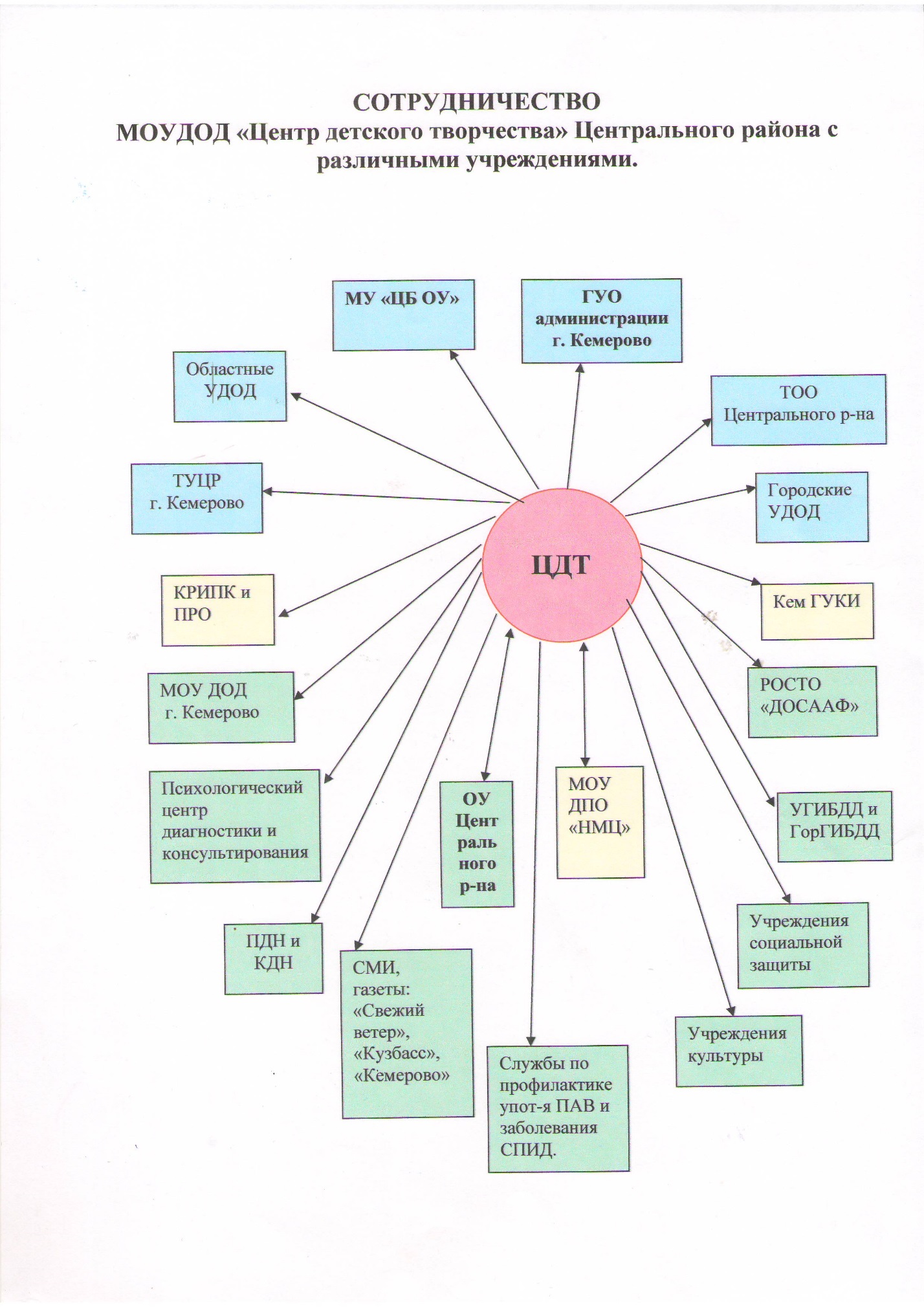 	В Центре детского творчества процесс обучения является открытым, способным быстро и мобильно реагировать на изменения в социальной среде, на    разнообразие   потребностей    и мотивов социума, и потребности любого ребенка: одаренного, с ограниченными возможностями здоровья, оказавшегося в трудной жизненной ситуации, нормального ребенка со сформированными познавательными мотивациями. Все усилия педагогического коллектива Центра направлены на расширение образовательных услуг, способствующих саморазвитию творческой личности. 6.2. Общая характеристика социальной активности обучающихся ЦДТ Центрального района   Воспитание гражданственности и патриотизма – главная парадигма образования в России 21 века. В этой связи наиболее успешно работают  волонтеры (Нестерова А.В.), театрально-игровые студии «Сюрприз» и «Авангард» (Дриждь Д.П. и Стюхина Е.П.), детская организация «Армия жизни» (Казаков И.О.), музей народной культуры (Сажина Т.Н.). В этих объединениях процесс обучения связан не только с процессом освоения теоретических знаний, овладением ребенком информацией, а также практико-ориентированным подходом, вовлечением каждого учащегося в практическую деятельность, исследование, общение с разными категориями людей. Помогает объединить  усилия родителей по вопросам формирования, гражданственности и художественно-эстетических ценностей у ребенка, приобщить детей  к истокам русской национальной культуры, культуры народов, проживающих в Сибири, к национальным традициям.  В этом наиболее успешно реализуется программа «Музей народной культуры» (Сажина Т.Н.). Только благодаря поисковым экспедициям детей и педагога стали возможны появления новых экспозиций в музее, представление материалов музея на конкурсы разных уровней.Анализ участия обучающихся в массовых мероприятиях показал: чем в более крупных и значимых мероприятиях они участвуют, тем ответственнее относятся к обучению, меньше пропускают занятия. Тем самым снимается проблема пропусков уроков в общеобразовательных школах. В этом году учащиеся Центра чаще принимали участие в чествованиях ветеранов и тружеников тыла, победителей школьных предметных олимпиад и различных творческих конкурсов. Например: День  Победы в Великой Отечественной войне, Губернаторских приемах. Это позволяет решить одну из важнейших задач – воспитание гражданина и патриота города Кемерово и Кузбасса в целом, развивать в детях чувство ответственности за рядом живущих людей, поднять планку в воспитании их нравственной позиции.Мониторинг результативности реализации дополнительных общеразвивающих программ и организациидосугово -массовых мероприятий  Центра детского творчества Центрального района с 1 сентября 2015 года по  31 мая 2016 годаДОЛЯ ОБУЧАЮЩИХСЯ УЧАСТВУЮЩИХ В КОНКУРСНЫХ МЕРОПРИЯТИЯХ ОТ РАЙОННОГО ДО МЕЖДУНАРОДНОГО УРОВНЕЙ (БЕЗ УЧЕТА ВНУТРЕННИХ МЕРОПРИЯТИЙ) ЗА СЕНТЯБРЬ 2015 г. -  МАЙ 2016 УЧ.ГОДА	Всего достижений учащихся по 6 - ти направленностям от районного до международного уровней:1657 чел. – кол-во обучающихся – участников всех конкурсных мероприятий и спортивных соревнований; кол-во обучающихся призеров и победителей – 934 чел. Районного уровня всего участвовало: 252 обучающихся (117 грамот), из них:82 обучающихся – участников (33 грамоты); 170 обучающихся - победителей и призеров (84 грамоты). Городского уровня всего участвовало: 542 обучающихся (168 грамот), из них:322 обучающихся – участника (102 грамоты); 220 обучающихся - победителей и призеров (66 грамот).Областного уровня, регионального уровня всего участвовало: 548 обучающихся (273 грамоты), из них:246 обучающихся – участников (88 грамот); 302 обучающихся - победителя и призера (185 грамот). Федерального уровня всего участвовало: 111 обучающихся (57 грамот), из них:28 обучающихся – участников (18 грамот); 83 обучающихся - победителя и призера (39 грамот).Международного уровня всего участвовало: 204 обучающихся (83грамоты), из них:45 обучающихся – участников (4 грамоты); 159 обучающихся - победителей и призеров (79 грамот).ДОЛЯ УЧАЩИХСЯ УЧАСТВУЮЩИХ В КОНКУРСНЫХ МЕРОПРИЯТИЯХ РАЗЛИЧНОГО УРОВНЯ – 56,49 %,Кол-во учащихся – участников всех конкурсных мероприятий и спортивных соревнований по направленностям:Художественная направленность – 1172 обучающихся (514 грамот)Техническая направленность – 29 обучающихся (29 грамот)Физкультурно – спортивная направленность – 37 обучающихся (6 грамот)Социально – педагогическая направленность -352 обучающихся (125 грамот)Естественнонаучная направленность – 6 обучающихся (6 грамот)Туристско – краеведческая направленность - 61 обучающийся (101 грамота).ДОСТИЖЕНИЯ ОБУЧАЮЩИХСЯ В КОНКУРСНЫХ МЕРОПРИЯТИЯХ ОТ ГОРОДСКОГО ДО МЕЖДУНАРОДНОГО УРОВНЕЙЗА СЕНТЯБРЬ 2015 г. -  МАЙ 2016 УЧ.ГОДАДоля обучающихся участвующих в творческих конкурсах всего:1.1. Количество  обучающихся –участников – 1310 чел.1.2.	Количество  обучающихся –призеров и победителей – 723 чел.Международного уровня: кол-во обучающихся – участников -204 чел., кол-во обучающихся призеров и победителей- 159 чел.Всероссийского уровня: кол-во обучающихся – участников -111 чел., кол-во обучающихся призеров и победителей- 83 чел.Регионального уровня: кол-во обучающихся – участников -548 чел., кол-во обучающихся призеров и победителей- 302 чел.Муниципального уровня: кол-во обучающихся – участников -542 чел., кол-во обучающихся призеров и победителей- 220 чел.Доля обучающихся участвующих в спортивных соревнованиях всего:Количество обучающихся –участников – 95 чел.2.2. Количество обучающихся –призеров и победителей – 41 чел.Международного уровня: кол-во обучающихся – участников -2 чел., кол-во обучающихся призеров и победителей- 1 чел.Всероссийского уровня: кол-во обучающихся – участников -11 чел., кол-во обучающихся призеров и победителей- 0 чел.Регионального уровня: кол-во обучающихся – участников -68 чел., кол-во обучающихся призеров и победителей- 33 чел.Муниципального уровня: кол-во обучающихся – участников -14 чел., кол-во обучающихся призеров и победителей- 7 чел.Доля обучающихся участвующих во всех конкурсных мероприятиях (творческих и спортивных) по 6-ти направленностям всего:3.1. Количество обучающихся –участников – 1405 чел.3.2.  Количество обучающихся –призеров и победителей – 764 чел.Художественная: кол-во обучающихся – участников-989 чел., кол-во обучающихся призеров и победителей-615 чел.Техническая: кол-во обучающихся – участников -29 чел., кол-во обучающихся призеров и победителей- 29 чел.Физкультурно –спортивная: кол-во обучающихся – участников -25 чел., кол-во обучающихся призеров и победителей- 12 чел.Естественнонаучная: кол-во обучающихся – участников -6 чел., кол-во обучающихся призеров и победителей- 6 чел.Туристско-краеведческая: кол-во обучающихся – участников -33 чел., кол-во обучающихся призеров и победителей- 20 чел.Социально-педагогическая: кол-во обучающихся – участников -323 чел., кол-во обучающихся призеров и победителей- 82 чел.Количество обучающихся, получившие звания лауреатов (дипломы и грамоты за Гран-при и 1 место) – 178Количество обучающихся, получившие звания дипломантов (дипломы и грамоты за 2 и 3 места) – 191Количество обучающихся, получившие сертификат участника – 212Доля детских коллективов участвующих в творческих конкурсах всего:7.1. Количество коллективов –участников – 377.2.Количество коллективов –призеров и победителей – 37 Международного уровня: кол-во коллективов – участников -14, кол-во коллективов призеров и победителей- 14Всероссийского уровня: кол-во коллективов – участников -8, кол-во коллективов призеров и победителей- 8Регионального уровня: кол-во коллективов – участников -26, кол-во коллективов призеров и победителей- 26Муниципального уровня: кол-во обучающихся – участников -26, кол-во обучающихся призеров и победителей- 25 Доля детских коллективов участвующих в спортивных соревнованиях всего:8.1. Количество коллективов –участников – 4 8.2. Количество коллективов –призеров и победителей – 4 Международного уровня: кол-во коллективов – участников -1, кол-во коллективов призеров и победителей- 1Всероссийского уровня: кол-во коллективов – участников -1, кол-во коллективов призеров и победителей- 0 Регионального уровня: кол-во коллективов – участников -4, кол-во коллективов призеров и победителей- 3Муниципального уровня: кол-во коллективов – участников -1, кол-во коллективов призеров и победителей- 1Доля детских коллективов участвующих во всех конкурсных мероприятиях (творческих и спортивных) по 6-ти направленностям всего:9.1. Количество коллективов –участников – 37 9.2.  Количество обучающихся –призеров и победителей – 37 Художественная: кол-во коллективов – участников-24, кол-во коллективов призеров и победителей-24Техническая: кол-во коллективов – участников -2, кол-во коллективов призеров и победителей- 2 Физкультурно – спортивная: кол-во коллективов – участников -2, кол-во коллективов призеров и победителей- 2Естественнонаучная: кол-во коллективов – участников -3, кол-во коллективов призеров и победителей- 3Туристско-краеведческая: кол-во коллективов – участников -2, кол-во коллективов призеров и победителей- 2Социально-педагогическая: кол-во коллективов – участников -4, кол-во коллективов призеров и победителей- 4Количество коллективов, получившие звания лауреатов (дипломы и грамоты за Гран-при и 1 место) – 6Количество коллективов, получившие звания дипломантов (дипломы и грамоты за 2 и 3 места) – 12Количество коллективов, получившие сертификат участника – 37     6.3. Признание результатов работы ЦДТ Центрального района на разных уровнях      Результаты опроса родителей показали: более 90 % родителей считают, что их детям нравится посещать ЦДТ, 98 % воспитанников любят Центр, с удовольствием общаются с педагогами и своими товарищами.     В социальном заказе родители обучающихся на первый план ставят:развитие способностей, приобретение навыков, умений – 84 %;обучение общению – 8 %;интересное проведение досуга – 8 %.Таким образом, образовательная деятельность ориентируется на заказ социума, на воспитательный потенциал окружающей Центр социальной, предметно-эстетической и природной среды.Анализ результатов проверок и участия в конкурсах показывает, что педагогический коллектив работает стабильно, ищет новые пути оптимизации образовательной деятельности.Выводы о деятельности ЦДТ Центрального района и перспективы его развития            Объединив результаты исследований различных аспектов деятельности учреждения за отчетный период, можно сделать вывод,  в ЦДТ происходит развитие образовательной деятельности.  Успешно проводится разработка и апробация моделей организации профессионально-ориентирующего обучения. Наиболее результативной была работа  в творческих объединениях, в которых работали ищущие и опытные педагоги, где практическая часть занимает более 70 % от общего числа часов учебной нагрузки за год. Результатами реализации таких программ стали: успешное выступление учащихся на международных, Всероссийских, областных и городских соревнованиях, конкурсах и выставках; увеличение числа обучающихся принимавших участие в мероприятиях для населения района и города, их активное участие в районных и городских акциях; разработка и реализация социальных проектов.       Сравнение численных показателей показывает, результативность что образовательная деятельность в Центре детского творчества повышается. В 2013 году в рейтинге УДО Кемеровской области ЦДТ Центрального района занимал 34 место, в 2016 - 3 место. Этому поспособствовало: - постоянное обновление и модификация дополнительных общеразвивающих программ; -педагоги применяют новые педагогические и информационн-коммуникативные технологии; -ведется поисковая и исследовательская деятельность (как со стороны педагогов так и учащимися); -работают педагоги высокого профессионального мастерства;-применяются практические методы изучения учебной проблемы;-повышается уровень комфортности работы и обучения в Центре. Вся проделанная работа является результатом практико-ориентированного подхода, отбора наилучшего опыта работы всех педагогов творческих объединений ЦДТ и других учреждений; результатом педагогического поиска и самообразования.            Анализ показывает,   что несмотря на недостаток финансирования деятельности творческих объединений, недостаток учебных помещений и отсутствие актового зала в основном здании по адресу: пр. Октябрьский, 8, отсутствие своего автобуса, коллектив за 2015 – 2016 учебный год достиг достаточно высоких результатов, что не заставит нас остановиться. Мы будем продолжать искать новые подходы в обучении и воспитании учащихся и решать проблемы, возникающими перед педагогическим коллективом. Направление деятельностиКоличество учебных группКоличество обучающихся% охватаФизкультурно-спортивная111655,6 %Техническая7702,38  %Художественная1331805  61,54 %Туристско-краеведческая490 3,06 %Естественнонаучная51053,57 %Социально-педагогическая6669723,76 %Всего2332933100%Уровни реализацииЧисло часовКоличество учебных группКоличество обучающихся%дошкольное образование92311546%начальное общее образование1985769227%основное общее образование48882107242%среднее (полное) общее образование3854865425%Итого11632182572100%2013 – 2014 учебный год2014 – 2015 учебный год2015 – 2016 учебный год1 . Сохранность контингента.2512 обуч-ся сохранность 100%2572 обуч-сясохранность 100%2933 уч-сясохранность 100%2. Возраст учащихся:- дошкольное образование528314140- начальное общее образование4716111208- основное общее образование112511831138- среднее (полное) образование3884064473. Количество обучающихся: - 1 года; 117310681476- 2 года; 764629930- 3 и более.5758173195.    Количество    выпускников122512761500№ п/пНаправление инновационной деятельностиФИО ответственныхза направления инновационной деятельностиСубъекты инновационной деятельностиСроки реализации инновационной деятельностиРезультаты инновационной деятельности«Развитие системы поддержки талантливых и одарённых детей» Палехина М. С., заведующий секторомучащиеся;родители;классные руководители2012-2016 гг.Создана большая подборка методических разработок «детская одарённость»повысилось участие обучающихся в конкурсном движении«Экспертиза дополнительных образовательных программ»Бесчётнова И. А., заместитель директораПалехина М. С., методистпедагоги дополнительного образования МБОУДО «ЦДТ» ЦР г. Кемероворазработана авторская программа «Вокал» включена в учебно – методический комплект «Вокал» (авторский сертификат Государственной академии наук Российской академии образования №20018, 26.03.2014 г., авторы Курьят Т. М., Бессчетнова И.А., Пономарева О.П.), Проводится полная перестройка структуры всех программ в соответствии с новыми критериями  выпускника Центра«Организация корпоративного обучения педагогов посредством социального партнёрства»Кудрина О. В., заведующий методическим отделомУстянина З.Ю., методистпедагоги дополнительного образования МБОУДО «ЦДТ» ЦР г. Кемерово2012-2016 гг.28.08.2015 г Августовская конференция ОО КО «Основные направления развития системы профессионального образования Кузбасса в современных условиях» «Социальное партнёрство как средство успешности развития ОО».Декабрь 2015 г Палехина М. С., Бойцова Е. С. Проект социального партнёрства «Познаю мир искусства», КРИРПО г. Кемерово«Продюсирование – как эффективная функция целостной системы управления УДОД»Бесчётнова И. А., заместитель директораПономарёва О. П.,заведующий отделомруководители ОУ;педагоги –организаторы МБОУДО «ЦДТ» ЦР г. Кемерово, города2013-2016 гг.Пономарева О.П., Бессчетнова И. А. публикация и выступление в КРИПК и ПРО Научно-методический журнал Управление качеством образования: теория и практика эффективного администрирования «Продюсирование как одна из важнейших функций в целостной системе управления учреждения дополнительного образования»Проект «Внедрение практики инклюзивного образования в УДОД»Кудрина О. В., заведующий методическим отделомУстянина З.Ю., методистпедагоги дополнительного образования МБОУДО «ЦДТ» ЦР г.Кемероводети с ОВЗ2013-2016 гг.Публикация «Инновации в образовании: опыт реализации. Инновации в воспитании. Инновации в управлении. [Текст] : материалы VI межрегиональной заочной научно-практической конференции г. Кемерово, апрель, 2015 года. – Кемерово: МБОУ ДПО «Научно-методический центр», 2015. – с.160 Опыт изучения организации инклюзивного образования в рамках кадровой школы МБОУДО «ЦДТ» Центрального районаНаправленность Число программ, шт.Процентное - физкультурно-спортивная;46,8- техническая;23,4- художественная;2950- туристско-краеведческая;35,17- естественнонаучная;35,17- социально-педагогическая.1729,31Всего 58100 %Сроки реализации дополнительных общеразвивающих программ: Число, шт.Процентное соотношение, %1год1220,68%2 года1525,86%3 года813,79%более 3 лет2339,65%Количество авторских программ11,72%Уровни  реализации дополнительных общеразвивающих программ 58100%Дошкольное образование610,34%Начального общее образование46,89%Основное общее образование610,34%Среднее (полное) общее образование35,17%Разноуровневые программы3967,24%Полнота реализации дополнительных общеразвивающих программ в соответствии с утвержденным учебным планом5898,30%№ п/пФИО сотрудникаПеречень званий, отраслевых наград, ученой степени педагогических работников (год присвоения)1Галкина Галина Лукьяновна - педагог дополнительного образованияОтличник народного просвещения (1983),Заслуженный  работник культуры РСФСР (1989), Лауреат Кузбасса (2009)2Галкин ВикторАлександрович - педагог дополнительного образованияПочетный работник общего образованияРоссийской Федерации (2001), 3Курьят Татьяна Михайловна - педагог дополнительного образованияПочетный работник общего образованияРоссийской Федерации (2002)4Привалова Тамара Борисовна – специалист по охране трудаПочетный работник общего образованияРоссийской Федерации (2004)5Кузьмина Нина Андреевна - педагог дополнительного образованияПочетный работник общего образованияРоссийской Федерации (2006)6Плечева Наталья Васильевна – педагог дополнительного образованияПочетный работник общего образованияРоссийской Федерации (2007)7Бородич Светлана Михайловна - педагог дополнительного образованияПочетный работник общего образованияРоссийской Федерации (2008)8Сажина Татьяна Николаевна - педагог дополнительного образованияПочетный работник общего образованияРоссийской Федерации (2000) 9Пономарева Ольга Петровна - заведующая художественным отделомПочетный работник общего образованияРоссийской Федерации (2009)10Басалаев Владимир Александрович - педагог дополнительного образованияМастер спорта СССР по судомоделированию (1984),  тренер республиканской категории по боксу (1978)11Палехина Марина Сергеевна - методистКандидат педагогических наук (2013)12Васильченко Людмила ПавловнаПочетный работник общего образования Российской Федерации (2008)Совместители Совместители Совместители 13Трунов Олег Дмитриевич - педагог дополнительного образованияЗаслуженный работник культуры РФ (2006)14Конышева Светлана  Аркадьевна - педагог дополнительного образованияОтличник народного просвещения РФ (1998)15Боркин Владимир Федорович - педагог дополнительного образованияПочетный работник общего образованияРоссийской Федерации (2007)16Сенников Андрей Александрович - педагог дополнительного образованияМастер спорта РФ по судомоделированию (2000)17Тряпицина Татьяна ЛьвовнаПочетный работник общего образованияРоссийской Федерации (2003)18Емелина Татьяна ВладимировнаПочетный работник общего образованияРоссийской Федерации (2013)ДатаНазвание конкурсаФ.И.О. педагогаНоминацияНазвание работыУровень конкурсаФорма участия (очно/заочно)РезультатАпрель, 2015Городской конкурс «Молодой педагог»Казаков И.О.Дополнительное образование-Городской очнаяДиплом финалиста,Благодарственное письмо за творческую инициативуАпрель 2015Фестиваль- концерт «Улыбнемся весне!», ( с.Степно-Гутово Новосибирской область)Тихомирова О. Н.«Вокал»ПесняМежрегиональныйочнаяГрамотаМайГородской конкурс «Мой лучший урок»Казаков И.О.Дополнительное образованиеПравила командного взаимодействияГородской заочнаяУчастиеМайГородской конкурс «Мой лучший урок»Манина Л.А.Всегда на постуУчастиеМайГородской конкурс «Мой лучший урок»Устянина З.Ю.И стайкою наискосок уходят запахи и звукиУчастиеИюльВсероссийский конкурс сайтов образовательных учрежденийКанаева Т.А.Сайты организации дополнительного образования детейКонкурсная работаВсероссийский заочнаяДиплом за 2 местоИюль 2015VIII Международный многожанровый фестиваль-конкурс детского и юношеского творчества «На творческом Олимпе» в рамках международного проекта «Салют талантов»Палехина М. С.«Декоративно-прикладное творчество»«ИЗО»«Картонажная пластика»МеждународныйочноБлагодарственное письмоИюль 2015VIII Международный многожанровый фестиваль-конкурс детского и юношеского творчества «На творческом Олимпе» в рамках международного проекта «Салют талантов»Сокол Е. Е.«Ансамбль»МеждународныйочноБлагодарственное письмоИюль 2015VIII Международный многожанровый фестиваль-конкурс детского и юношеского творчества «На творческом Олимпе» в рамках международного проекта «Салют талантов»Сажина Т. Н.«Декоративно-прикладное творчество»«ИЗО»«Чудо волокно»МеждународныйзаочноБлагодарственное письмоИюль 2015 2014Всероссийский творческий конкурс «Весеннее вдохновение»Бойко Е. М.Методические разработкиПрограмма летней оздоровительной компании «Здоровое завтра»ВсероссийскийзаочнаяДиплом победителя (Диплом за 1 место)Июль 2015Открытый областной конкурс методических разработок «Сила традиций»Бойко Е. М. «Семейное музыкальное творчество»Методическая разработка родительского собрания «С музыкой в душе»ОбластнойочнаяГрамота за 2 местоАвгуст 2015Региональный фестиваль авторской песни имени Николая Смольского «Спас на Томи»Сокол Е. Е.«Авторская песня»Песня Анатолия Киреева «Дождь»РегиональныйочнаяДипломантСентябрьСоциально-значимый проект «Второй методический марафон, посвященный Году литературы в России, «Литературные места России и родного края»Пономарева О.П.Пусть музыка звучитСтихи песни «Шахтерская»областнойзаочнаяСертификат участникаСентябрьСоциально-значимый проект «Второй методический марафон, посвященный Году литературы в России, «Литературные места России и родного края»Бойцова Е.С.Пусть музыка звучитПесня «Край»областнойзаочнаяЛауреатОктябрь, 2015Международный творческий конкурс «Перья, клювы и хвосты»Кузнецова Т.А.Изобразительное творчествоСиняя птицамеждународныйзаочноДиплом за 1 местоОктябрь, 2015Международный творческий конкурс «Перья, клювы и хвосты»Плечева Н.В.Декоративно-прикладное искусствоЖивотные АфрикимеждународныйзаочноДиплом за 1 местоОктябрь 2015Областной фестиваль «Золотая осень Кузбасса»«Школа – Институт - Агробизнес»Палехина М. С.Сажина Т. Н.«Художественное творчество»Выставка «Осенний калейдоскоп»ОбластнойочноеДиплом 1 степени,Благодарственное письмоОктябрь, 2015Городской конкурс «Педагог дополнительного образования»Бойцова Е.С.Дополнительное образование-городскойочноеГрамота финалиста конкурса05.11.2015Международный конкурс «Здоровьесберегающие образовательные технологии XXI века»Иванова Р.Ю.Дошкольное образованиемеждународныйзаочноеДиплом за 1 место15 октября 2015Международный конкурс для педагогов «Со-творение УСПЕХА»Палехина М. С.«Учебно-методические работы»«Активизация познавательной деятельности подростков с девиантным поведением посредством конструкторско-интеллектуальных игр»(методическая разработка)МеждународныйзаочноеДиплом победителя№ 005420 от 07.10.2015г.15 ноябряОбластной конкурс методических разработок профориентационного содержания«ПРОФориентир – 2015»Палехина М. С.Бойцова Е. С.«Лучшее мероприятие для обучающихся»Проект социального партнёрства «Познаю мир искусства»ОбластнойзаочноеДипломантДекабрь 2015Международный конкурс для педагогов «Со-творение УСПЕХА»Сокол Е. Е.«Учебно-методические работы»Конспект занятия «Бардовские песни о Кузбассе»МеждународныйзаочноеДиплом 2 степениДекабрь 2015Международный конкурс для педагогов «Со-творение УСПЕХА»Бородич С. М.«Учебно-методические работы»Сценарий родительского собрания «Возможности танца для развития личности ребёнка»МеждународныйзаочноеДиплом 1 степениДекабрь 2015Международный конкурс для педагогов «Со-творение УСПЕХА»Сажина Т. Н.«Учебно-методические работы»Дополнительная общеразвивающая программаМеждународныйзаочноеДиплом ПобедителяДекабрь 2015Городской открытый фестиваль авторской песни «Новогодний снеговей»Сокол Е. Е.Авторская песнягородскойочноеДиплом12.12.2015Всероссийский конкурс «Социокультурные аспекты профессионального развития современного педагога»Иванова Р.Ю.-ВикторинаВсероссийский Очное / в режиме onlainДиплом за 1 место12.12.2015Всероссийская викторина Повышение компьютерной грамотности педагога как показателя профессионального мастерства и неотъемлемого компонента современного образовательного процесса. Базовый уровеньИванова Р.Ю.-ВикторинаВсероссийскийОчное / в режиме onlainДиплом за 2 место11.12.2015Районный фестиваль художественного творчества «Виват, таланты» Стюхина Е.П.ПризнаниеМ. Горький «Нунча»районныйочное1 место11.12.2015Районный фестиваль художественного творчества «Виват, таланты» Шапошников Н.Г.ПризнаниеНародные забавырайонныйочное1 местоДекабрьКонкурс профессионального мастерства «Мое лучшее занятие»Комарова И.А.-Партерная гимнастикаучреждениеочно1 местоДекабрьКонкурс профессионального мастерства «Мое лучшее занятие»Норицина М.С.-Способы декорирования изделий из глиныучреждениеочно2 местоДекабрьКонкурс профессионального мастерства «Мое лучшее занятие»Григорьева М.В.-Олимпионики 2015. Спорт – спутник жизни из древности до наших днейучреждениеочно2 местоДекабрьКонкурс профессионального мастерства «Мое лучшее занятие»Шапошников Н.Г.-Всестороннее развитие личностиучреждениеочно3 местоЯнварь 2016Международный педагогический конкурс «Лучший открытый урок 2015»Комарова И.А.Дополнительное образованиеПартерная гимнастикамеждународныйзаочноДиплом за III место11 января 2016 г.«Спорт - как альтернатива пагубным привычкам»Сажина Т.Н., Палехина М. С.Презентации«Три увлечения в жизни»Городскойочная3 место15 января 2016Областной конкурс программ «Государственно-частное партнёрство в образовании»Палехина М. С.ПрограммыИнновационный сетевой проект социального партнёрства «Повышение мотивации обучающихся к профессиональному самоопределению и профессиональной подготовке»ОбластнойочнаяОжидается26 января 2016 г.Городской конкурс методических разработокБойцова Е.С.Педагог профильной школы Проект социального партнёрства «Познаю мир искусства»Городской заочнаяСертификат участника26 января 2016 г.Городской конкурс методических разработокСтюхина Е.П.,Устянина З.Ю.Педагог-воспитательПроект «День катастроф»Городской очнаяДиплом Лауреата10.02.2016Городской конкурс методических разработок по Правилам дорожного движения «Радуга дорожной безопасности»Васильченко Л.П.Организационно-массовая работаМетодическая разработка «Районный конкурс «Юный пешеход»Городской заочно3 место16-19 февраля2016г.Международная специализированная выставка ярмарка ЭКСПО-СИБИРЬ «Кузбасский образовательный форум – 2016»Нестерова А.В.Материалы в сфере гражданско-патриотического воспитания, профилактики асоциальных явлений в молодежной средеСоциально-значимый проект по профилактике асоциальных явлений в молодежной среде «С песней по жизни»ОбластнойзаочнаяДиплом 2 степени16-19 февраля2016г.Международная специализированная выставка ярмарка ЭКСПО-СИБИРЬ «Кузбасский образовательный форум – 2016»Иванова Р.Ю.Материалы в сфере гражданско-патриотического воспитания, профилактики асоциальных явлений в молодежной средеУчебно–методический комплект по социализации детей группы риска «Все грани успеха»ОбластнойзаочнаяДиплом 1 степени16-19 февраля2016г.Международная специализированная выставка ярмарка ЭКСПО-СИБИРЬ «Кузбасский образовательный форум – 2016»Палехина М.С.Зайцева Т.К.Государственные учреждения. Муниципальные бюджетные учреждения дополнительного образованияИнновационный сетевой проект социального партнёрства учреждений профессионального и дополнительного образования «Повышение мотивации обучающихся к профессиональному самоопределению и профессиональной подготовке»ОбластнойзаочнаяДиплом 1 степени16-19 февраля2016г.Международная специализированная выставка ярмарка ЭКСПО-СИБИРЬ «Кузбасский образовательный форум – 2016»Палехина М.С.Трубчанинова Т.В.Государственные учреждения. Муниципальные бюджетные учреждения дополнительного образования«Организация технической направленности в многопрофильной образовательной организации дополнительного образования» (из опыта работы МБОУДО «ЦДТ» Центрального района) ОбластнойзаочнаяДиплом 1 степениФевральГородской фестиваль художественного творчества «Виват, таланты» Стюхина Е.П.ПризнаниеМ. Горький «Нунча»городскойочное1 местоФевральГородской фестиваль художественного творчества «Виват, таланты» Шапошников Н.Г.ПризнаниеШоу с огнямигородскойочное1 местоКоличество педагогических работников и управленческих кадров, прошедших за последние 3 года повышение квалификации/переподготовку по профилю осуществляемой ими образовательной деятельности в учреждениях высшего профессионального образования, а также в учреждениях системы переподготовки и повышения квалификациичисло6597,00%Педагоги, имеющие награды и звания  (приложение№ 3)да, нет1928%Количество педагогов, принявших участие в мероприятиях (конкурсы, конференции, семинары и т.д.) по уровням:число, всего108161%муниципальныйчисло3755%областнойчисло3755,00%региональныйчисло1725,00%федеральныйчисло34%международныйчисло1421%Количество педагогов-победителей и призеров мероприятий (конкурсы, фестивали, конференции и т.д.), по уровням:число, всего2740%муниципальныйчисло57,00%областнойчисло913,00%региональныйчисло11,00%федеральныйчисло34%международныйчисло1015,00%16-19 февраля2016г.Международная специализированная выставка ярмарка ЭКСПО-СИБИРЬ «Кузбасский образовательный форум – 2016»Нестерова А.В.Материалы в сфере гражданско-патриотического воспитания, профилактики асоциальных явлений в молодежной средеСоциально-значимый проект по профилактике асоциальных явлений в молодежной среде «С песней по жизни»ОбластнойзаочнаяДиплом 2 степени16-19 февраля2016г.Международная специализированная выставка ярмарка ЭКСПО-СИБИРЬ «Кузбасский образовательный форум – 2016»Иванова Р.Ю.Материалы в сфере гражданско-патриотического воспитания, профилактики асоциальных явлений в молодежной средеУчебно–методический комплект по социализации детей группы риска «Все грани успеха»ОбластнойзаочнаяДиплом 1 степени16-19 февраля2016г.Международная специализированная выставка ярмарка ЭКСПО-СИБИРЬ «Кузбасский образовательный форум – 2016»Палехина М.С.Зайцева Т.К.Государственные учреждения. Муниципальные бюджетные учреждения дополнительного образованияИнновационный сетевой проект социального партнёрства учреждений профессионального и дополнительного образования «Повышение мотивации обучающихся к профессиональному самоопределению и профессиональной подготовке»ОбластнойзаочнаяДиплом 1 степени16-19 февраля2016г.Международная специализированная выставка ярмарка ЭКСПО-СИБИРЬ «Кузбасский образовательный форум – 2016»Палехина М.С.Трубчанинова Т.В.Государственные учреждения. Муниципальные бюджетные учреждения дополнительного образования«Организация технической направленности в многопрофильной образовательной организации дополнительного образования» (из опыта работы МБОУДО «ЦДТ» Центрального района) ОбластнойзаочнаяДиплом 1 степениДатаФ.И.О. педагогаНазвание работыМесто представления опытаУровеньавгустПалехина М. С.«На творческом Олимпе»КРИПК и ПРОЖурнал «Учитель Кузбасса»Областной 24.08.2015Нестерова А.В.Методическая разработка «Презентация волонтерского объединения старшеклассников «Звезда»Сайт infourok.ruWeb-адрес публикации: http://infourok.ru/prezentaciya-volontyorskogo-obedineniya-starsheklassnikov-zvezda-384053.htmlВсероссийский24.08.2015Нестерова А.В.Методическая разработка «Визитная карточка Штаба трудовых бригад «Новое время»Сайт infourok.ruWeb-адрес публикации: http://infourok.ru/vizitnaya-kartochka-shtaba-trudovih-brigad-novoe-vremya-383897.htmlВсероссийскийдекабрьПалехина М. С.Бойцова Е. С.Проект социального партнёрства «Познаю мир искусства»КРИРПО г. КемеровоОбластной Ноябрь-декабрьПономарева О.П.Бессчетнова И.А.Продюсирование как одна из важнейших функций в целостной системе управления учреждения дополнительного образованияНаучно-методический журнал Управление качеством образования: теория и практика эффективного администрирования №8 2015 год Издатель – ООО Издательство «Эффектико-пресс» с. 45-48Всероссийский 16.11.2015Иванова Р.Ю.Викторина «Быть здоровым – здорово!»Всероссийский методический центр «Образование и творчество»Web-адрес публикации: http://obr-i-tvor.ru/load/drugie_kategorii/drugoe/viktorina_byt_zdorovym_zdorovo/60-1-0-414Всероссийский 26.11.2015Иванова Р.Ю.Методическая разработка «Использование АМО в дополнительном образовании»Сайт infourok.ruWeb-адрес публикации: http://infourok.ru/ispolzovanie-amo-v-dopolnitelnom-obrazovanii-621433.htmlВсероссийский 14.12.2015Алфимова Н.Ю.Роль игры в обучении английскому языкуИнтернет-сайт «Готовые уроки для учителя в сети Интернет»Web-адрес публикации: http://gotovimyrok.com/page_id=21072-Всероссийский14.12.2015Алфимова Н.Ю.«Эмоции и междометия» - занятие по технике речиИнтернет-сайт «Готовые уроки для учителя в сети Интернет»Web-адрес публикации: http://gotovimyrok.com/page_id=21074-ВсероссийскийДекабрь, 2015Кудрина О.В.Устянина З.Ю.Опыт изучения организации инклюзивного образования в рамках кадровой школы МБОУДО «ЦДТ» Центрального районаИнновации в образовании: опыт реализации. Инновации в воспитании. Инновации в управлении. [Текст] : материалы VI межрегиональной заочной научно-практической конференции г. Кемерово, апрель, 2015 года. – Кемерово: МБОУ ДПО «Научно-методический центр», 2015. – с.160Региональный Январь, 2016Казаков И.О., Кудрина О.В., Устянина З.Ю.Методическое сопровождение профессионального развития молодого педагогаМ75 Молодой педагог: адаптация и профессиональное становление [Текст] : материалы II межрегиональной научно-практической конференции, г. Кемерово, 09 апреля 2015 года. – Кемерово: МБОУ ДПО «НМЦ», 2015. – с. 105Региональный 	Уровни конкурсовРайонныйРайонныйГородскойГородскойОбластнойОбластнойФедеральныйФедеральныйМеждународныйМеждународныйИТОГОИТОГОПобедители и призеры, участники конкурсовНаправлен-ностиКол-во чел./дип. 1,2,3 местаКол-во чел./грам.За участиеКол-во чел./дип. 1,2,3 местаКол-во чел./грам.За участиеКол-во чел./дип. 1,2,3 местаКол-во чел./грам.За участиеКол-во чел./дип. 1,2,3 местаКол-во чел./грам.За участиеКол-во чел./дип. 1,2,3 местаКол-во чел./грам.За участиеКол-во чел./дип. 1,2,3 местаКол-во чел./грам.За уч-еТехническая--7/10-21/18---1/1-29/29-Общее кол-во чел./грамот--7/10-21/18---1/1-29/2929/29ФИО педагоговКол-во чел./дипКол-во чел./дипКол-во чел./дипКол-во чел./дипКол-во чел./дипКол-во чел./дипКол-во чел./дипКол-во чел./дипКол-во чел./дипКол-во чел./дипИТОГОКол-во чел./дип.:ИТОГОКол-во чел./дип.:Басалаев В.А.--1/11/19/89/8--1/11/111/1011/10Сенников А.А.--6/96/98/48/4----14/1314/13Легчило А.Л.----4/64/6----4/64/6Физкультурно-спортивная6/16/1--12/12/2-11/1--18/219/4Общее кол-во чел./грамот12/212/2--14/314/311/111/1--37/637/6ФИО педагоговКол-во чел./дипКол-во чел./дипКол-во чел./дипКол-во чел./дипКол-во чел./дипКол-во чел./дипКол-во чел./дипКол-во чел./дипКол-во чел./дипКол-во чел./дипИТОГОКол-во чел./дип.:ИТОГОКол-во чел./дип.:Григорьева М.В.6/16/1--2/22/211/111/1--19/419/4Жарков А.П.----12/112/1----12/112/1Куликов В.О.6/16/1--------6/16/1	Уровни конкурсовРайонныйРайонныйГородскойГородскойОбластнойОбластнойФедеральныйФедеральныйМеждународныйМеждународныйИТОГОИТОГОПобедители и призеры, участники конкурсовНаправлен-ностиКол-во чел./дип. 1,2,3 местаКол-во чел./грам.За участиеКол-во чел./дип. 1,2,3 местаКол-во чел./грам.За участиеКол-во чел./дип. 1,2,3 местаКол-во чел./грам.За участиеКол-во чел./дип. 1,2,3 местаКол-во чел./грам.За участиеКол-во чел./дип. 1,2,3 местаКол-во чел./грам.За участиеКол-во чел./дип. 1,2,3 местаКол-во чел./грам.За уч-еХудож.направ.:Отдел ДПИ16/1522/326/1792/1542/4220/848/2316/1671/55-203/152150/42Общее кол-во чел./грамот38/1838/18118/32118/3262/5062/5064/3964/3971/5571/55353/194353/194ФИО педагоговКол-во чел./дипКол-во чел./дипКол-во чел./дипКол-во чел./дипКол-во чел./дипКол-во чел./дипКол-во чел./дипКол-во чел./дипКол-во чел./дипКол-во чел./дипИТОГОИТОГОТрубчанинова Т.В.13/313/3--18/1818/1812/112/14/44/447/2647/26Шулаякова В.С----2/22/2----2/22/2Плечёва Н.В4/74/715/715/711/411/43/33/310/110/143/2243/22Норицина М.С.3/33/313/413/48/18/1--11/411/419/1219/12Москвина А.К.----6/66/64/44/49/99/919/1919/19Сыса Н.А.2/3+16/2=18/52/3+16/2=18/538/2+28/6=66/838/2+28/6=66/8------84/1384/13Кузнецова Т.А.--12/1212/1215/1515/1530/3030/3035/3535/3592/9292/92Соколова Л.И.----4/44/4--2/22/26/66/6ГарченкоД.А.--15/115/1--15/115/1--30/230/2«Стиль»: Сыса Н.А., Бородич С.М., Соколова Л.И. 16/216/228/628/6------44/844/8Уровни конкурсовРайонныйРайонныйГородскойГородскойОбластнойОбластнойФедеральныйФедеральныйМеждународныйМеждународныйИТОГОИТОГОПобедители и призеры, участники конкурсовНаправлен-ностиКол-во чел./дип. 1,2,3 местаКол-во чел./грам.За участиеКол-во чел./дип. 1,2,3 местаКол-во чел./грам.За участиеКол-во чел./дип. 1,2,3 местаКол-во чел./грам.За участиеКол-во чел./дип. 1,2,3 местаКол-во чел./грам.За участиеКол-во чел./дип. 1,2,3 местаКол-во чел./грам.За участиеКол-во чел./дип. 1,2,3 местаКол-во чел./грам.За уч-еХудож.направ.:Худ.отдел.42/30-51/1125/1060/636/535/161/166/1045/4254/73107/20Общее кол-во чел./грамот42/3042/3076/2176/2196/1196/1136/1736/17111/14111/14361/93361/93Бойцова Е.С.10/1010/1011/1111/1116/316/37/47/46/66/650/3450/34Галкина Г.Л., Галкин В.А.--25/125/124/124/1--74/574/5123/7123/7Курьят Т.М., Алфимова Н.Ю. 14/1814/1813/613/620/220/229/1329/1315/215/291/4191/41Рубанова А.В.----21/321/3----21/321/3Комарова И.А.--11/111/1----8/18/119/219/2Шапошников Н.Г.18/218/23/03/015/215/2----36/436/4Емелина Т.В. --13/213/2------13/213/2	Уровни конкурсовРайонныйРайонныйГородскойГородскойОбластнойОбластнойФедеральныйФедеральныйМеждународныйМеждународныйИТОГОИТОГОПобедители и призеры, участники конкурсовНаправлен-ностиКол-во чел./дип. 1,2,3 местаКол-во чел./грам.За участиеКол-во чел./дип. 1,2,3 местаКол-во чел./грам.За участиеКол-во чел./дип. 1,2,3 местаКол-во чел./грам.За участиеКол-во чел./дип. 1,2,3 местаКол-во чел./грам.За участиеКол-во чел./дип. 1,2,3 местаКол-во чел./грам.За участиеКол-во чел./дип. 1,2,3 местаКол-во чел./грам.За уч-еКультурол.деят.81/2620/853/14103/29122/9438/24--8/8-264/142161/61Общее кол-во чел./грамот101/34101/34156/43156/43160/118160/118--8/88/8425/203425/203Сажина Т.Н.46/2646/26107/35107/3553/5053/50--8/88/8214/119214/119Бойко Е.М.14/114/114/114/142/4242/42----70/4470/44Земцова М.Г.13/213/212/112/112/112/1----37/437/4Ивасишин Д.Ю.7/17/17/17/1------14/214/2Рызбаева А.А.21/421/42/12/153/2553/25----113/30113/30	Уровни РайонныйРайонныйГородскойГородскойОбластнойОбластнойФедеральныйФедеральныйМеждународныйМеждународныйИТОГОИТОГОПобедители и призеры, участники конкурсовНаправлен-ностиКол-во чел./дип. 1,2,3 местаКол-во чел./грам.За участиеКол-во чел./дип. 1,2,3 местаКол-во чел./грам.За участиеКол-во чел./дип. 1,2,3 местаКол-во чел./грам.За участиеКол-во чел./дип. 1,2,3 местаКол-во чел./грам.За участиеКол-во чел./дип. 1,2,3 местаКол-во чел./грам.За участиеКол-во чел./дип. 1,2,3 местаКол-во чел./грам.За уч-еЕстественнонауч.----6/6-----6/6-Общее кол-во чел./грамот----6/66/6--6/66/6Губкова Т.А.----2/22/2----2/22/2Конышева С.А.----2/22/2----2/22/2Мадеева Л.Н.----2/22/2----2/22/2	Уровни конкурсовРайонныйРайонныйГородскойГородскойОбластнойОбластнойФедеральныйФедеральныйМеждународныйМеждународныйИТОГОИТОГОПобедители и призеры, участники конкурсовНаправлен-ностиКол-во чел./дип. 1,2,3 местаКол-во чел./грам.За участиеКол-во чел./дип. 1,2,3 местаКол-во чел./грам.За участиеКол-во чел./дип. 1,2,3 местаКол-во чел./грам.За участиеКол-во чел./дип. 1,2,3 местаКол-во чел./грам.За участиеКол-во чел./дип. 1,2,3 местаКол-во чел./грам.За участиеКол-во чел./дип. 1,2,3 местаКол-во чел./грам.За уч-еТурист.краев.19/1111/434/63/37/68/8--12/4-72/2722/15Общее кол-во чел./грамот30/2530/2537/937/915/1415/14--12/412/494/4294/42Кошкин А.С.18/718/730/230/2------48/948/9Иванова Т.Н.9/59/54/44/4------13/913/9Сокол Е.Е3/33/33/33/315/1415/14--12/412/433/2433/24	Уровни РайонныйРайонныйГородскойГородскойОбластнойОбластнойФедеральныйФедеральныйМеждународныйМеждународныйИТОГОИТОГОПобедители и призеры, участники конкурсовНаправлен-ностиКол-во чел./дип. 1,2,3 местаКол-во чел./грам.за участиеКол-во чел./дип. 1,2,3 местаКол-во чел./грам.за участиеКол-во чел./дип. 1,2,3 местаКол-во чел./грам.за участиеКол-во чел./дип. 1,2,3 местаКол-во чел./грам.за участиеКол-во чел./дип. 1,2,3 местаКол-во чел./грам.за участиеКол-во чел./дип. 1,2,3 местаКол-во чел./грам.за уч-еСоц.-пед.напр.6/123/1749/899/4532/12142/41--1/1-88/22264/103Общее кол-во чел./грамот29/1829/18148/53148/53174/53174/53--1/11/1352/125352/125Нестерова А.В.16/1616/16128/48128/48133/28133/28----277/92277/92Дриждь Д.П.6/16/118/318/323/323/3----47/747/7Устянина З.Ю.--2/22/214/1514/15--1/11/117/1817/18Иванова Р.Ю.7/17/1--------7/17/1Казаков И.О.----4/74/7----4/74/7Всего достижений обучающихся по6-ти направленностям Кол-во обуч-сяКол-во обуч-сяРайонный /чел.грамоты/Районный /чел.грамоты/Городской /чел.грамоты/Городской /чел.грамоты/Областной /чел.грамоты/Областной /чел.грамоты/Уровень РФ/чел.грамоты/Уровень РФ/чел.грамоты/Международный /чел.грамоты/Международный /чел.грамоты/Всего достижений обучающихся по6-ти направленностям Поб.,лауреатУчастникПоб.,лауреатУчастникПоб.,лауреатУчастникПоб.,лауреатУчастник Поб.,лауреатУчастник Поб.,лауреатУчастник Итого:934/453723/245170/8482/33220/66322/102302/185246/8883/3928/18159/7945/4ИТОГО:Кол-во обуч-сяКол-во обуч-сяРайонный уровень/чел.грамоты/Районный уровень/чел.грамоты/Городской уровень/чел.грамоты/Городской уровень/чел.грамоты/Областной уровень/чел.грамоты/Областной уровень/чел.грамоты/Уровень РФ/чел.грамоты/Уровень РФ/чел.грамоты/Международный уровень/чел.грамоты/Международный уровень/чел.грамоты/ИТОГО:1657чел.1657чел.252/117252/117542/168542/168548/273548/273111/57111/57204/83204/83ИТОГО:1657чел.1657чел.___698_   грамот, дипломов, сертификатов и др.___698_   грамот, дипломов, сертификатов и др.___698_   грамот, дипломов, сертификатов и др.___698_   грамот, дипломов, сертификатов и др.___698_   грамот, дипломов, сертификатов и др.___698_   грамот, дипломов, сертификатов и др.___698_   грамот, дипломов, сертификатов и др.___698_   грамот, дипломов, сертификатов и др.___698_   грамот, дипломов, сертификатов и др.___698_   грамот, дипломов, сертификатов и др.